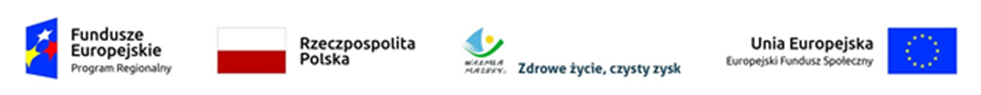 Projekt „AKADEMIA ZDROWEJ RODZINY”nr RPWM.11.02.03-28-0013/18realizowany przez Gminny Ośrodek Pomocy Społecznej w Sorkwitach.Projekt realizowany zgodnie z zasadą równości szans i niedyskryminacji,w tym dostępności dla osób z niepełnosprawnościamioraz zasadą równości szans kobiet i mężczyznW ramach realizacji projektu Uczestnicy/czki  biorą udział w 80 godzinach zajęć  „Grupy wsparcia”, której  celem jest  wymiana doświadczeń i wspólne budowanie rozwiązań dotyczących  dysfunkcji działania rodziny Zajęcia realizowane są w modułach 4 godzin zegarowych.  Zajęcia prowadzi psycholog  terapeuta  specjalizujący się w we wsparciu osób doświadczających problemów rodzinnych i osobistych. Tematyka pracy Grupy wsparcia obejmuje :wzajemną pomoc w rozwiązywaniu wspólnych problemów osób o podobnych doświadczeniach życiowychnaukę definiowania i radzenia sobie z problemami w zakresie przemocy i uzależnieńwzmocnienie więzi społecznychdodawanie sobie odwagi przy dochodzeniu swoich praw odrzucanie izolacji społecznych odbudowę motywacji oraz wiary we własne siłyGrupa wsparcia realizowana będzie w celu wzajemnej pomocy, korzystania z potencjału grupy, wymiany doświadczeń życiowych uczestników. Przyczyni się do wzmocnienia jakości funkcjonowania rodzin uczestników,  zmiany postrzegania własnej sytuacji życiowej, wzmocni motywację do działania uczestników, podniesie ich poczucie własnej wartości.Asystent Rodziny, Kierownik GOPS, pracownicy socjalni i Koordynator projektu zachęcają do systematycznego uczestnictwa w zajęciach „Grupy wsparcia”